113年臺南市全國水環境清淨河面計畫首長與巡守隊有約活動暨說明會活動成果報告主辦單位：臺南市政府環境保護局承辦單位：技佳工程科技股份有限公司協辦單位：中華醫事科技大學參加人員：臺南市水環境守護志工隊活動日期：113年5月31日(五)下午14:00-16:00活動地點：臺南市新市區文康育樂中心參與人數：43人活動流程：成果照片活動簽到表(如附件)時間內容備註14:00-14:30報到14:30-14:40長官、貴賓致詞環保局長官介紹與會志工代表14:40-14:45優良巡守隊頒獎南區河川保育中心臺南市政府環保局中華醫大水環境守護志工隊14:45-14:50志工檢舉水污染案件有功頒獎下營區中營社區發展協會水環境守護志工隊安東庭園水環境守護志工隊中華醫大水環境守護志工隊二仁溪沿岸發展協會水環境守護志工隊14:50-14:55大合照全體與會人員14:55-15:20綜合報告112年度會議列管事項辦理情形113年度各項活動規劃報告15:20-15:40提案討論臺南市政府環保局全體與會人員15:40-16:00臨時動議臺南市政府環保局全體與會人員16:00賦歸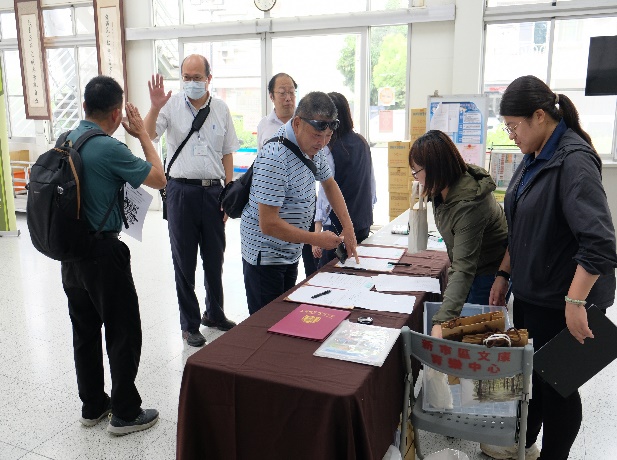 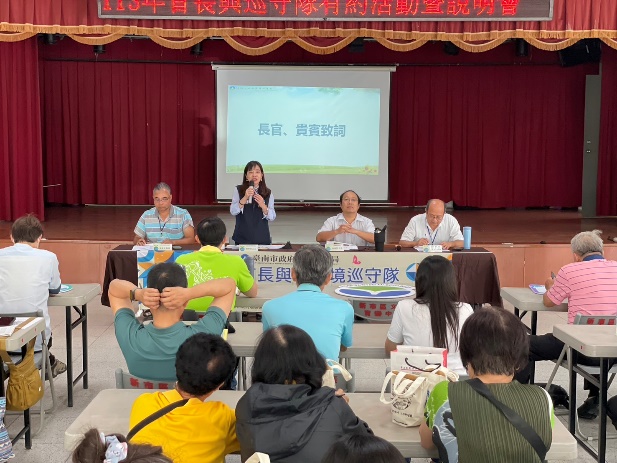 長官及貴賓報到長官、貴賓致詞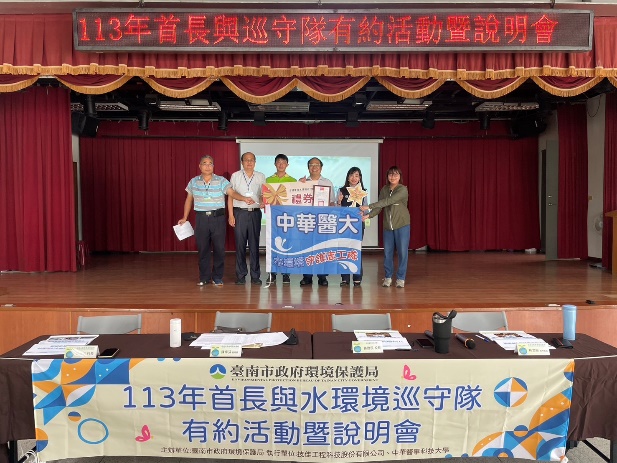 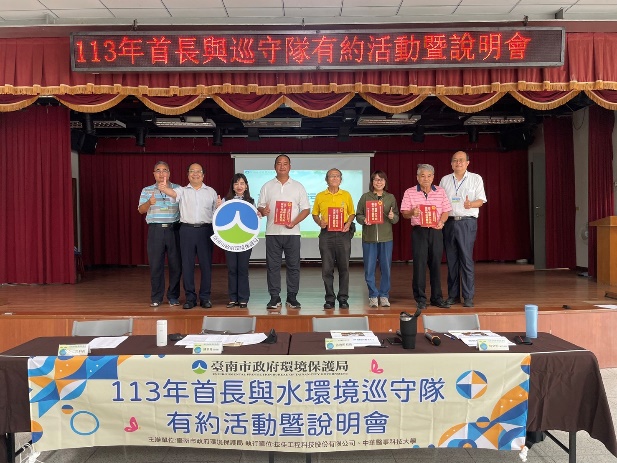 優良巡守隊頒獎志工檢舉水污染案件有功頒獎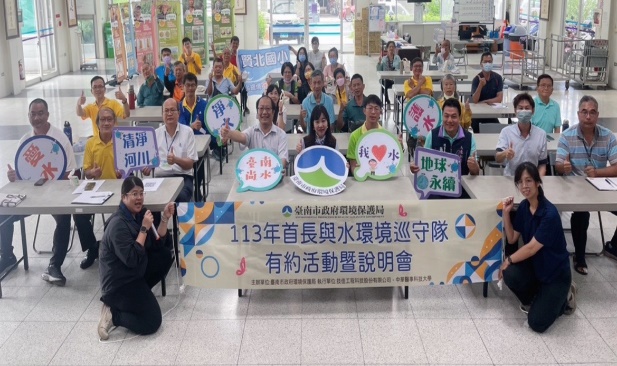 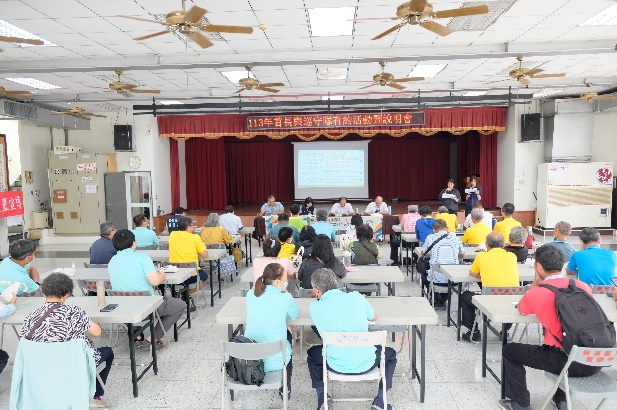 大合照綜合報告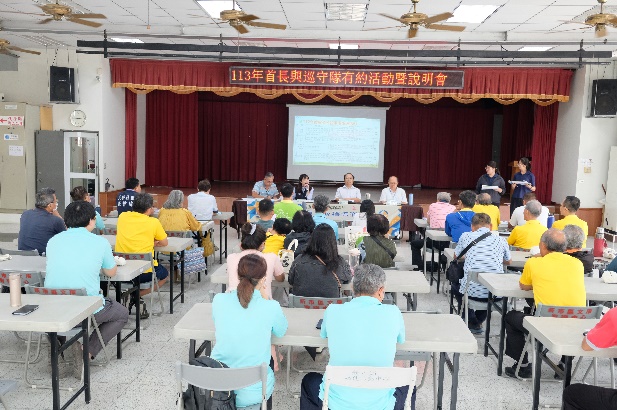 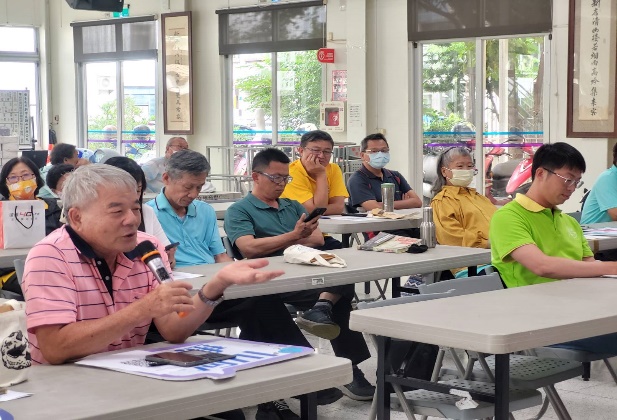 提案討論臨時動議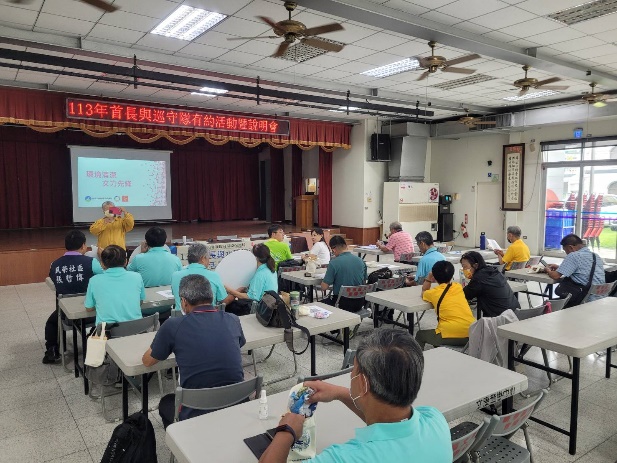 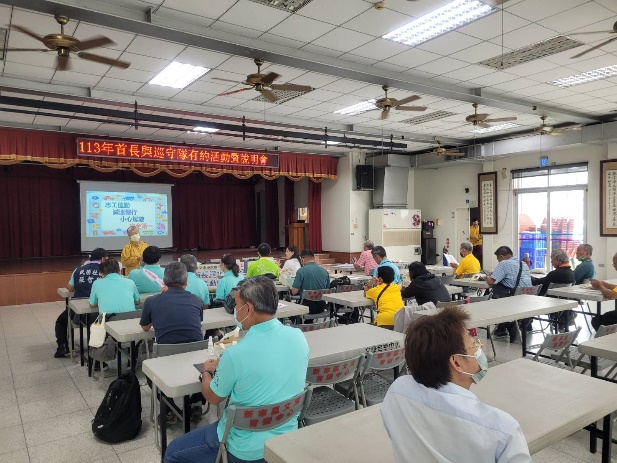 性平宣導巡守安全宣導